Overeenkomstig artikel 18 van het decreet op de begraafplaatsen en de lijkbezorging d.d. 16 januari 2004 en artikel 341 van de Algemene Politieverordening heeft het College van Burgemeester en Schepenen, in zitting van 26 september 2023, beslist om vanaf  1 december 2024 over te gaan tot de ontruiming op de begraafplaats Gullegem, van de niet-geconcedeerde percelen van de hiernavolgende overledenen :De nabestaanden hebben de mogelijkheid om de niet-geconcedeerde begraving over te brengen naar een concessie.  De concessie wordt dan verleend voor 30 jaar.  De aanvraag hiervoor dient te gebeuren op de dienst burgerzaken, burgerlijke stand vóór 1 december 2024.De nabestaanden kunnen tot 30 november 2024 het grafmonument en/of voorwerpen zelf verwijderen.  Na deze datum worden de grafmonumenten eigendom van het gemeentebestuur en zullen deze ambtshalve verwijderd worden.Voor bijkomende inlichtingen kan u terecht bij de dienst burgerzaken, burgerlijke stand: 056/43.34.00 Dorine Vandamme, dorine.vandamme@wevelgem.be - Ann Acx, ann.acx@wevelgem.be . Om langs te komen kan u een afspraak maken via www.wevelgem.be/afspraakmakenNamens het College van Burgemeester en Schepenen, 3 oktober 2023.Kurt Parmentier  	    	Jan Seynhaeve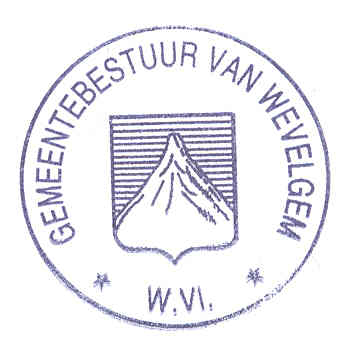 algemeen directeur 	 						         burgemeester                                        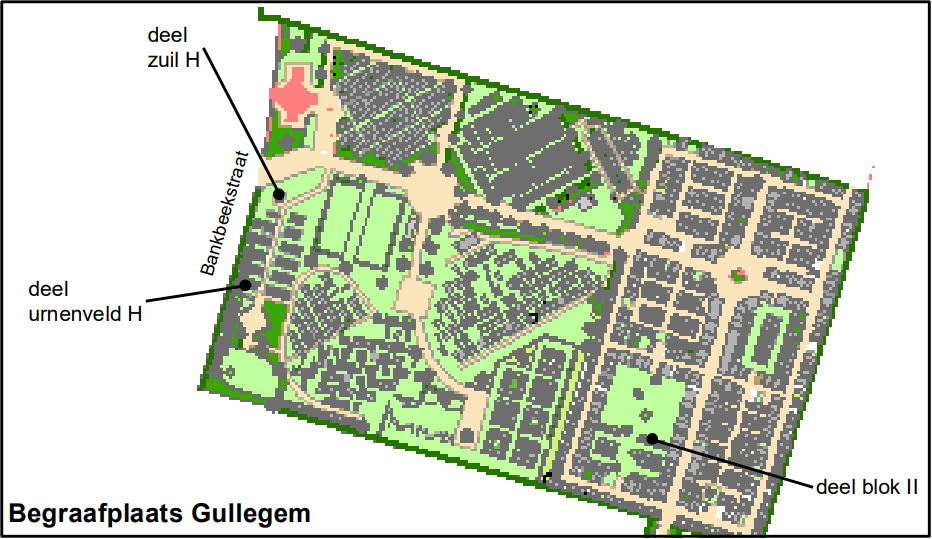 Blok IINaam overledeneoverleden opDemeestereMaria27/06/2008Blok H-zuil1Naam overledeneoverleden opDebrouwereMarcel30/06/2008Blok H-urnenveldNaam overledeneoverleden opClaeysLucien24/11/2008